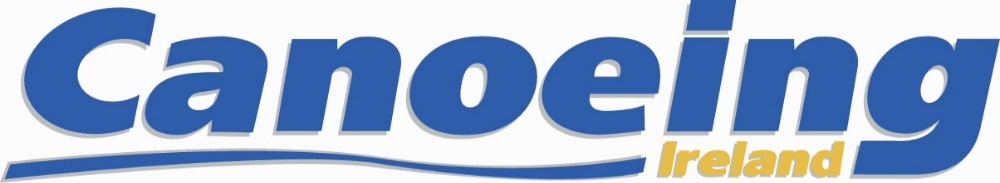 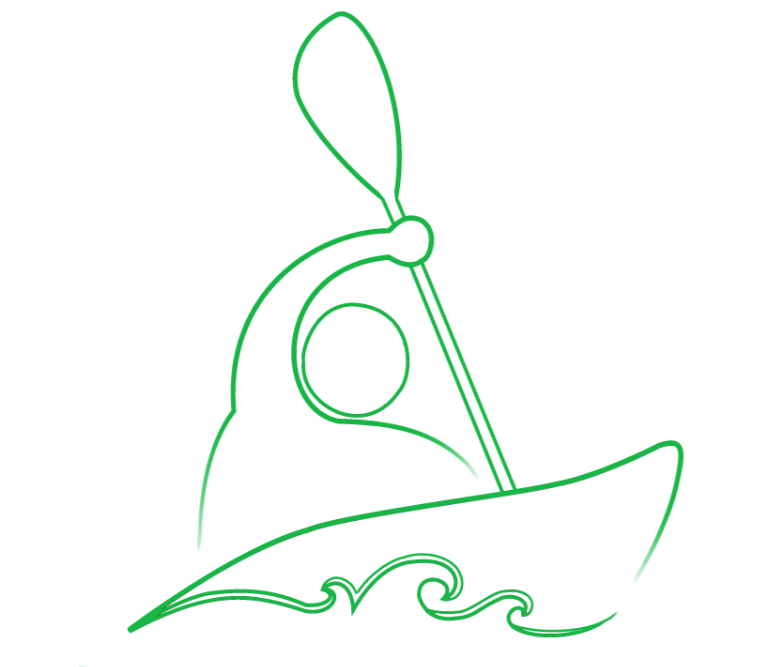 Application Form for U23 and Senior Athletes                           2019 Canoe Slalom Selection RacesLa Seu D’Urgell, on the 13th,14th and 19th Applicants must submit Selection Application Formon or before the 28th of February 2019Section 1, Athlete DetailsSection 1, Athlete DetailsNameDate of BirthGenderAddressEmail AddressMobile Phone NoCanoeing Irl Mbr No.Emergency ContactEmergency  Phone NoSection 2, Indicate the Classes and Categories in which Selection is soughtSection 2, Indicate the Classes and Categories in which Selection is soughtSection 2, Indicate the Classes and Categories in which Selection is soughtMens / WomensCategory K1 / C1Senior/U23 (if you are seeking both use  two rows)Section 3, Athlete Acknowledgement and SignatureI hereby acknowledge that:I have read, understand and agree to abide by the Terms of Selection as detailed in the Irish Canoe Slalom Selection Policy for 2019. I will be specifically bound in the case of a dispute, complaint or appeal to abide by the Canoeing Ireland Appeals and Complaints procedures.  In the event that, for any technical reason, a dispute, complaint or appeal cannot be dealt with by the Canoeing Ireland Appeals and Complaints procedures, I hereby agree that any such dispute, complaint or appeal may be referred to JSI for final and binding mediation and/or arbitration.     3. If I have any medical condition that inhibits my ability to canoe safely I will notify         The Hp Director by email to performance @canoe.ie      4.  I will abide by the Rules of Sport Ireland, Canoeing Ireland Anti Doping and WADA
*_________________________  * __________________________________      ____________
Competitors Signature                    Print Competitors name                                   DateApplication Process, Fees and Payment                          Applicants must submit Selection Application Formon or before the 28th of February 2019
Complete the Application form, save form and pdf and email to performance@canoe.ie Or Post to HP Director, Canoeing Ireland, Sport HQ, National Sports Campus, Dublin 15.  Ensure the following;A completed Selection Application Form is completely filled in and has been signed by the applicant.A copy of the athlete’s Irish passport or of a UK passport that shows the athlete’s place of birth to be Northern Ireland.     2.   There are 2 required fees to be paid.          1) There is a registration fee of € 15.00 for U23 & Senior Selection               Application, this includes entry for Irish Open Championship 2019               This fee must be paid by 28th of February to secure your place                                                                                2) Race Entry Fee for Selection at La Seu D’Urgell are expected to be               approximately €40 for Adults, payable at registration in La Seu D’Urgell,               This will be confirmed 2 weeks prior to event.Bank details below for lodgement to the slalom committee’s bank account. If you wish to lodge the fees, please do so by a counter transaction at any Ulster Bank branch or by electronic transfer (SEPA payment) using the following details: Account NameIrish Canoe Union (Canoeing Ireland)BankUlster BankBank BranchMain Street, DundrumSort98 50 55Account Number15193796BICULSBIE2DIBAN IE69 ULSB 985055 15193796ReferencePlease enter the name of the athlete 